Student Paper/Poster Presentation CompetitionAssociation of Pacific Coast Geographers 80th Annual Meeting in Chico, CAOct. 25 – Oct. 28, 2017http://apcgweb.org/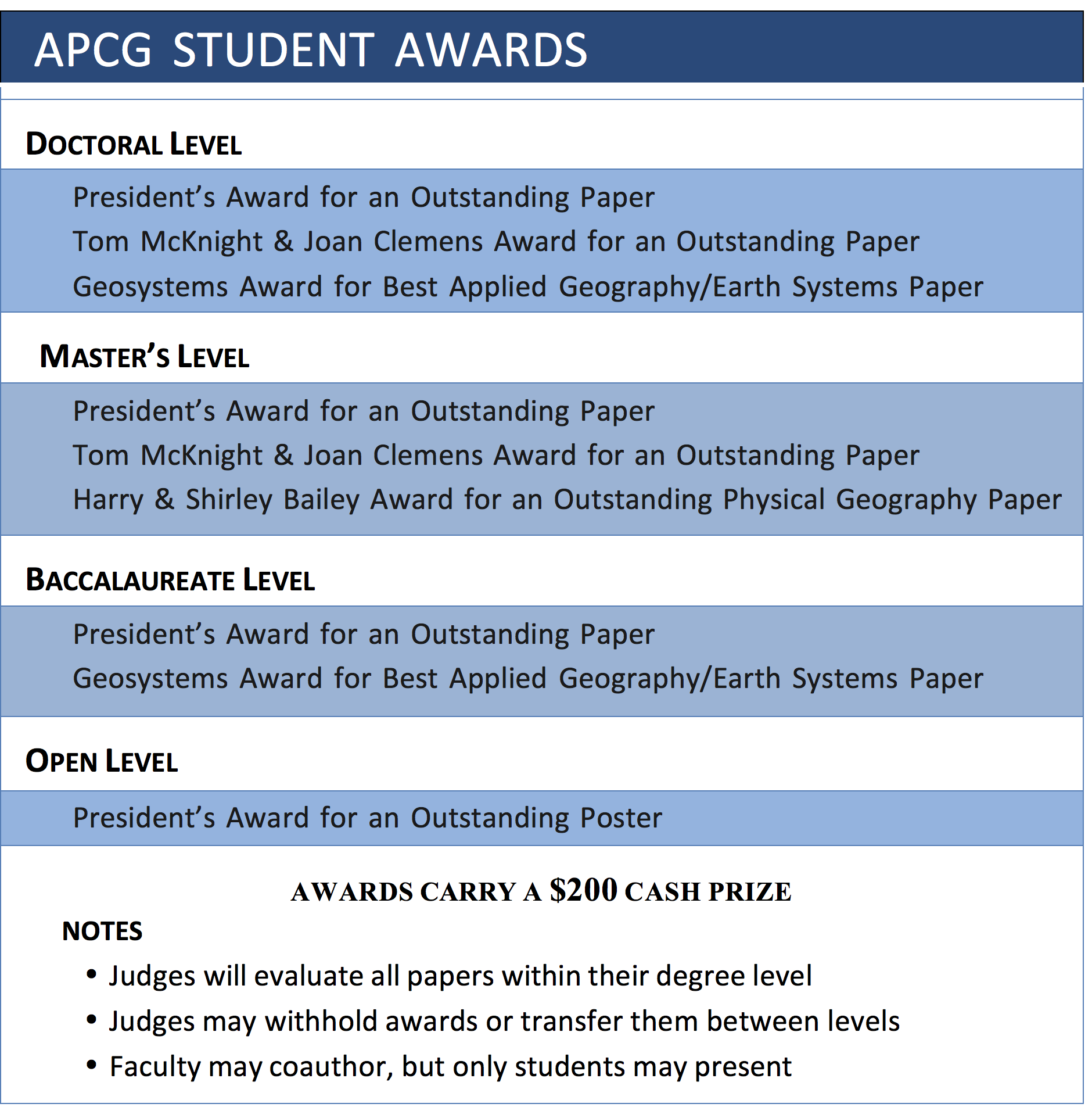 Eligible students must be an APCG member, register for the conference, and submit a short abstract to the conference organizer. Students must also submit a maximum 1,200-word extended abstract and awards application to the Awards Committee Chair, and present at the conference. Judges will evaluate the extended abstract and presentation. For guidelines and application forms, see Grants & Scholarships on the APCG website or contact Awards Chair Stephen Cunha (sc10@humboldt.edu).For information on the conference, registration, and the call for papers/abstracts visit:http://apcgweb.org/conferences The deadline for extended abstract and competition application forms is: Friday, September 1, 2017